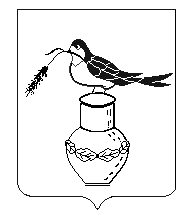 Отдел  образованияИзмалковского районаЛипецкой областиПРИКАЗ 30 декабря 2016 года                                                                       № 507с. ИзмалковоОб утверждении плана мероприятий по профилактике наркомании и пропаганде здорового образа жизни среди обучающихся общеобразовательных организацийИзмалковского района на 2017 год	В целях профилактики наркомании и пропаганды здорового образа жизни среди обучающихся общеобразовательных организаций Измалковского района Приказываю:	1. Утвердить план мероприятий по профилактике наркомании и пропаганде здорового образа жизни среди обучающихся общеобразовательных организаций Измалковского района на 2017 год (приложение).		2. Главному специалисту-эксперту отдела образования Алькиной А. В. разместить настоящий приказ на официальном сайте отдела образования Измалковского района в сети Интернет по адресу http://izmrono1.ucoz.ru/.		3. Контроль за исполнением настоящего приказа возложить на заместителя начальника отдела образования Н. И. Лесных.  Начальник отдела образования                                                     Е. С. Дьячков     Приложение 	            к приказу отдела образования 	        от 30 декабря 2016 г. № 507 План мероприятийотдела образования Измалковского района Липецкой области по профилактике наркомании и пропаганде здорового образа жизни среди обучающихся общеобразовательных организаций Измалковского района на 2017 год№ п/пнаименование мероприятийсрокиисполненияответственные за выполнение12341.Продолжить работу в общеобразовательных учреждениях по профилактике наркомании, алкоголизма, табакокурения и пропаганде здорового образа жизни в рамках реализации муниципальной программы Измалковского муниципального района Липецкой области Российской Федерации «Развитие образования в Измалковском муниципальном районе Липецкой области Российской Федерации на 2017-2020 годы» через систему внеклассной работыв течение годаобщеобразовательные организации2.Совершенствовать работу психолого –педагогической службы с учащимися и родителями, участвовать в мониторингах, оказывать консультативно-диагностическую, социальную помощь, взаимодействовать с заинтересованными ведомствами по выявлению подростков, употребляющих ПАВв течение годаобщеобразовательные организации3.Участвовать в проведении специальных антинаркотических мероприятиях, пропагандирующих ценностное отношение детей и подростков к своему здоровью, отказ от алкоголя, наркотиков и табака (акции, конкурсы, сочинения, рисунки, плакаты, агитбригады, классные часы и др.) постоянноМБОУ ЦДО Измалковского района общеобразовательные организации4.Участвовать в издании и распространении среди учащихся общеобразовательных учреждений, в местах массового пребывания населения листовок, памяток антинаркотической направленностипостоянно МБОУ ЦДО Измалковского районаобщеобразовательные организации5.Осуществлять постоянный контроль за охватом обучающихся  дополнительным образованиемпостоянноотдел образования, МБОУ ЦДО Измалковского районаобщеобразовательные организации6.Привлекать в кружки и спортивные секции учащихся, состоящих на внутришкольном учете и учетах  в ПДН,  КДН и ЗПпостоянноМБОУ ЦДО Измалковского районаобщеобразовательные организации7.Проводить работу по организации летнего труда и отдыха учащихся с привлечением детей и подростков, находящихся в социально – опасном положении.в течение 2017 годаобщеобразовательные организации8.Провести комплекс мероприятий, посвященных  Международному Дню борьбы с наркомафией и наркобизнесом март 2017 годаМБОУ ЦДО Измалковского районаобщеобразовательные организации9.Организовать и провести в ОО  мероприятия, посвященные Всемирному Дню борьбы со СПИДом декабрь 2017 годаМБОУ ЦДО Измалковского районаобщеобразовательные организации10Освещать на страницах районной газеты «Сельский восход» материалы о проводимых мероприятиях по пропаганде здорового образа жизни в ООпостоянноМБОУ ЦДО Измалковского района образовательные организации11Проводить спортивные мероприятия среди подростков под лозунгом «Спорт - альтернатива пагубным привычкам»в течение 2017 годаМБОУ ЦДО Измалковского района общеобразовательные организации12Осуществлять контроль за родителями, не исполняющими обязанности по воспитанию, обучению и содержанию детейпостояннообразовательные организации13Проводить профилактические рейды в местах массового пребывания обучающихся общеобразовательных организацийпо графикуобщеобразовательные организации14Усилить контроль за выполнением правил хранения, учета, использования, списания и уничтожения прекурсоров наркотических средств и психотропных веществ в ОУ.постояннообщеобразовательные организации 